Arbre fait par ChadNom de l’arbre : chêneAutre nom : chêne rougeNom scientifique : quercusUsage : faire des meubles et plancher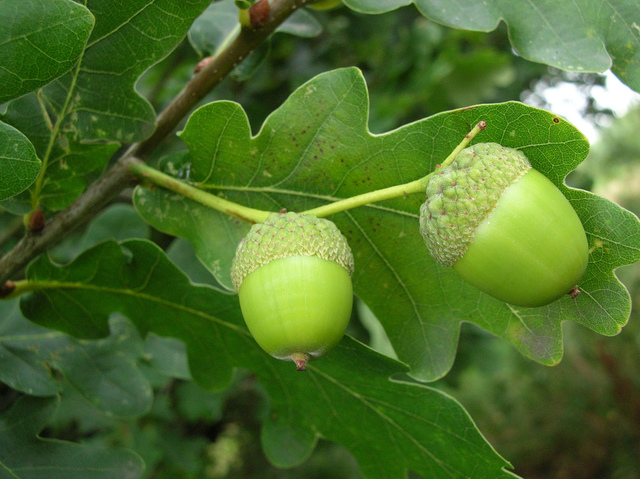 Photo (proche)Photo (loin)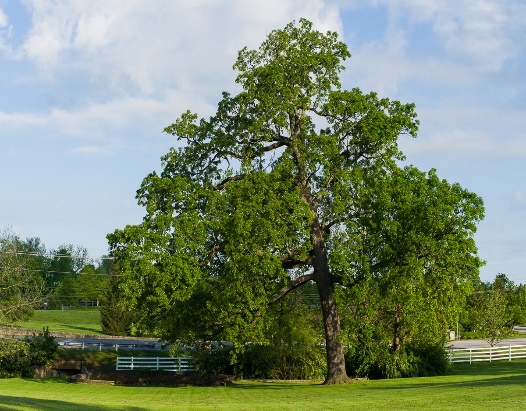 Identification : feuillus, alterne, simple et lobéesClassification : fagacées